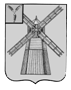 АДМИНИСТРАЦИЯ ПИТЕРСКОГО МУНИЦИПАЛЬНОГО РАЙОНА САРАТОВСКОЙ ОБЛАСТИП О С Т А Н О В Л Е Н И Еот 12  марта  2014 года  № 100с. ПитеркаОб утверждении  Положения о  сообщении  муниципальными служащими администрации Питерского  муниципального района  о получении подарка в связи с их  должностным   положением или  исполнением ими  служебных (должностных) обязанностей, сдаче и оценке подарка, реализации (выкупа) и зачисления средств, вырученных  от его реализацииВ соответствии  с  Федеральным законом от 2 марта 2007 года №  25-ФЗ
«О муниципальной службе в Российской Федерации»,  Федеральным законом от 25 декабря 2008 года №  273-ФЗ «О противодействии коррупции», постановлением  Правительства Российской Федерации от 9 января 2014 года № 10 «О порядке сообщения отдельными категориями лиц о получении подарка  в связи с их должностным положением или исполнением ими служебных  (должностных) обязанностей, сдачи и оценки подарка, реализации (выкупа) и зачисления средств, вырученных от его реализации», администрация муниципального района ПОСТАНОВЛЯЕТ:	     1. Утвердить Положение о  сообщении   муниципальными служащими администрации Питерского муниципального района  о получении подарка в связи с их должностным   положением или исполнением ими служебных (должностных) обязанностей, сдаче и оценке подарка, реализации (выкупе) и зачислении  средств,  вырученных  от   его реализации,  согласно приложению.     2. Установить,  что консультант по правовой и кадровой работе отдела по организационной работе администрации Питерского муниципального района является уполномоченным должностным лицом, осуществляющим следующие полномочия:2.1. прием и регистрация уведомлений о получении муниципальными служащими администрации муниципального района подарков в связи со служебными  командировками, протокольными  другими официальными мероприятиями;2.2. прием  и хранение подарков, полученных в связи со служебными  командировками, протокольными  другими официальными мероприятиями;2.3. организация оценки стоимости подарка в целях его реализации (выкупа) и принятия  к бухгалтерскому учету.3. Рекомендовать главам муниципальных образований Питерского муниципального района принять нормативный правовой акт об утверждении Положения о  сообщении   муниципальными служащими о получении подарка в связи с их должностным   положением или исполнением ими служебных (должностных) обязанностей, сдаче и оценке подарка, реализации (выкупе) и зачислении  средств,  вырученных  от   его реализации,  в срок до 1 апреля 2014 года.4. Контроль за исполнением настоящего постановления возложить на руководителя аппарата – начальника отдела по организационной работе администрации муниципального района Безгинова В.Н.5. Настоящее постановление вступает в силу со дня его опубликования на официальном сайте администрации Питерского муниципального района http://piterka.sarmo.ru.Глава администрациимуниципального района                                                                         В.Н. ДерябинПриложение к постановлению администрации муниципального района от 12 марта 2014 года 100ПОЛОЖЕНИЕо  сообщении   муниципальными служащими администрации Питерского муниципального района  о получении подарка в связи с их должностным   положением или исполнением ими служебных (должностных) обязанностей, сдаче и оценке подарка, реализации (выкупе) и зачислении  средств,  вырученных  от   его реализации (далее – Положение)1. Настоящее Положение определяет порядок сообщения муниципальными служащими администрации Питерского муниципального района  о получении подарка в связи с  протокольными   мероприятиями, служебными командировками и другими официальными мероприятиями, участие в которых связано с их должностным положением или исполнением ими служебных (должностных) обязанностей, порядок сдачи и оценки  подарка,   реализации (выкупа) и зачисления средств, вырученных от его реализации.2. Для целей настоящего Положения  используются   следующие понятия:"подарок,  полученный  в  связи  с  протокольными     мероприятиями,служебными  командировками  и  другими  официальными     мероприятиями" - подарок, полученный муниципальным служащим администрации Питерского муниципального района  от физических (юридических) лиц, которые осуществляют дарение исходя из  должностного  положения  одаряемого   или исполнения  им  должностных  обязанностей,  за   исключением канцелярских принадлежностей, которые в рамках протокольных мероприятий, служебных командировок и других  официальных  мероприятий   предоставлены каждому участнику указанных мероприятий  в  целях  исполнения  им   своих должностных обязанностей, цветов и ценных подарков,   которые вручены в качестве поощрения (награды);"получение подарка в связи с должностным положением или в  связи   сисполнением должностных обязанностей"  -  получение   муниципальным служащим администрации Питерского муниципального района  лично или через посредника от  физических  (юридических)   лиц подарка в рамках осуществления деятельности, предусмотренной должностной инструкцией, а также  в  связи  с   исполнением с  должностных  обязанностей   в   случаях,     установленных федеральными  законами  и  иными  нормативными  актами,     определяющими особенности правового положения и специфику профессиональной служебной и трудовой деятельности.3. Муниципальные служащие  администрации Питерского муниципального района  не   вправе   получать   не       предусмотренные законодательством   Российской   Федерации   подарки   от      физических (юридических) лиц в связи с их должностным положением или исполнением ими должностных обязанностей.4. Муниципальные служащие администрации Питерского муниципального района  обязаны в порядке, предусмотренном настоящим Положением, уведомлять обо всех случаях получения подарка в связи  с   их должностным  положением  или  исполнением  ими  должностных обязанностей  администрацию Питерского муниципального района.5. Уведомление о получении подарка в связи с должностным положением или  исполнением  должностных  обязанностей  (далее - Уведомление), составленное по форме согласно приложению, представляется не позднее 3 рабочих дней со дня получения  подарка  консультанту по правовой и кадровой работе отдела по организационной работе администрации Питерского муниципального района. К уведомлению прилагаются документы (при их наличии), подтверждающие стоимость подарка (кассовый чек, товарный   чек, иной документ об оплате (приобретении) подарка). В случае, если подарок  получен  во  время  служебной   командировки, уведомление представляется не позднее 3 рабочих дней со дня   возвращения лица, получившего подарок, из служебной командировки.При невозможности подачи уведомления в сроки, указанные  в   абзацах первом и втором настоящего пункта, по причине,  не  зависящей  от   муниципального служащего,  оно  представляется  не  позднее  следующего  дня    после ее устранения.6. Уведомление  составляется  в  2  экземплярах,  один  из   которых возвращается лицу, представившему уведомление, с отметкой о регистрации, другой экземпляр направляется  в комиссию по поступлению и выбытию активов администрации Питерского муниципального района (далее - Комиссия). 7.  Подарок,  стоимость  которого  подтверждается      документами и превышает 3 тысячи рублей либо стоимость которого получившему его муниципальному служащему, неизвестна,  сдается  консультанту по правовой и кадровой работе,     который принимает его на хранение по акту приема-передачи не позднее  5   рабочих дней  со  дня  регистрации уведомления   в   соответствующем   журнале регистрации.  8.   Подарок,   полученный   лицом,   замещающим     должность муниципальной службы, независимо от его стоимости, подлежит передаче на хранение в порядке, предусмотренном  пунктом  7  настоящего   Положения.  9. До передачи подарка по акту  приема-передачи  ответственность  в соответствии с законодательством  Российской  Федерации  за  утрату  или повреждение подарка несет лицо, получившее подарок.  10. В целях принятия к  бухгалтерскому  учету  подарка  в   порядке, установленном законодательством Российской  Федерации,  определение   его стоимости проводится  на  основе  рыночной  цены,  действующей    на дату принятия к учету подарка, или цены на аналогичную материальную ценность в сопоставимых условиях с  привлечением  при  необходимости  комиссии  по поступлению и выбытию активов администрации Питерского муниципального района.  Сведения  о   рыночной   цене     подтверждаются документально,  а  при  невозможности  документального    подтверждения - экспертным  путем.  Подарок  возвращается  сдавшему  его  лицу    по акту приема-передачи в случае, если его стоимость не превышает 3 тыс. рублей.11.  Отдел по земельно-правовым и имущественным отношениям администрации Питерского муниципального района обеспечивает включение в установленном порядке принятого   к бухгалтерскому учету подарка, стоимость которого превышает 3 тыс. рублей, в реестр муниципального имущества.12. Муниципальные служащие,  сдавшие подарок, могут его выкупить, направив на имя главы администрации Питерского муниципального района  соответствующее  заявление  не позднее двух месяцев со дня сдачи подарка.13.  Консультант по правовой и кадровой работе в течение 3 месяцев со дня поступления заявления, указанного в пункте 12 настоящего Положения, организует  оценку   стоимости подарка для реализации (выкупа) и уведомляет в  письменной  форме   лицо, подавшее заявление, о результатах оценки, после чего  в  течение   месяца заявитель выкупает подарок по установленной в результате оценки стоимости или отказывается от выкупа.14. Подарок, в отношении которого не поступило заявление, указанное в  пункте  12  настоящего  Положения,  может     использоваться администрацией Питерского муниципального района с учетом заключения Комиссии о   целесообразности использования  подарка  для  обеспечения  деятельности  администрации муниципального района.15. В случае нецелесообразности использования подарка главой администрации Питерского муниципального района принимается  решение  о  реализации  подарка  и  проведении    оценки его стоимости  для  реализации  (выкупа) посредством проведения торгов в порядке, предусмотренном законодательством Российской Федерации. 16.   Оценка   стоимости   подарка   для   реализации   (выкупа), предусмотренная  пунктами  13  и  15  настоящего  Положения, осуществляется  субъектами  оценочной  деятельности  в     соответствии с законодательством Российской Федерации об оценочной деятельности. 17.  В  случае  если  подарок  не  выкуплен  или  не     реализован, главой администрации Питерского муниципального района принимается решение о повторной реализации подарка,  либо   о его безвозмездной передаче на баланс благотворительной организации, либо о  его  уничтожении  в  соответствии  с  законодательством     Российской Федерации.18. Средства, вырученные от реализации (выкупа) подарка, зачисляются в доход  бюджета Питерского муниципального района  в  порядке,  установленном   бюджетным законодательством Российской Федерации.Приложение  к Положению о  сообщении   муниципальными служащими администрации Питерского муниципального района  о получении подарка в связи с их должностным   положением или исполнением ими служебных (должностных) обязанностей, сдаче и оценке подарка, реализации (выкупе) и зачислении  средств,  вырученных  от   его реализацииФорма   уведомления о получении подаркаКонсультанту по правовой и кадровой работе администрации Питерского муниципального района Саратовской областиот_____________________________________________                   ______________________________________________                 (ф.и.о., занимаемая должность)    Уведомление о получении подарка от "___" ______________ 20__ г.     Извещаю о получении ________________________________________________(дата получения)Подарка (ов) на __________________________________________________________(наименование протокольного мероприятия, служебнойкомандировки, другого официального мероприятия, место и   дата проведения)Приложение: _________________________________________ на ________ листах.(наименование документа)Лицо, представившееуведомление              ___________   _____________________ "__" ____ 20__г.                                                     (подпись)    (расшифровка подписи)Лицо, принявшее      ___________   _____________________ "__" ____ 20__г.уведомление                         (подпись)    (расшифровка подписи)Регистрационный номер в журнале регистрации уведомлений ________________"___" ________ 20__ г._____________________________     * Заполняется  при  наличии  документов,  подтверждающих   стоимость подарка.ВЕРНО: управляющий делами администрации               муниципального района                                                                Н.А. Салацкая№ п/пНаименование подаркаХарактеристика  подарка, его описаниеКоличество предметовСтоимость  в рублях*1234ИтогоИтогоИтогоИтогоИтого